В целях привлечения внимания общественности через средства массовой информации к необходимости повышения престижа и авторитета рабочих профессий, пропаганды трудовых достижений Чувашской Республики, воспитания у жителей республики чувства гордости за принадлежность к своей профессии, воспитания молодёжи на трудовых традициях старших поколений, поощрения наиболее талантливых журналистов и редакций средств массовой информации, освещающих тему Года человека труда в Чувашии, п р и к а з ы в а ю:1. Утвердить прилагаемое Положение о конкурсе среди журналистов и средств массовой информации на лучшее освещение темы «2016 год – Год человека труда в Чувашии».2. Контроль за исполнением настоящего приказа возложить на заместителя министра информационной политики и массовых коммуникаций Чувашской Республики Стройкову Юлию Викторовну.Министр                                                                                                А.С. ИвановУтверждено  приказомМинистерства  информационной политики и массовых коммуникаций Чувашской Республики от __________ №________Положение о конкурсе среди журналистов и средств массовой информации на лучшее освещение темы «2016 год – Год человека труда в Чувашии»1. Общие положения1.1. Настоящее Положение устанавливает порядок организации, проведения и подведения итогов конкурса среди журналистов и средств массовой информации (далее – СМИ) на лучшее освещение темы «2016 год – Год человека труда в Чувашии» (далее - Конкурс).1.2. Конкурс проводится Министерством информационной политики и массовых коммуникаций Чувашской Республики (далее – Министерство).1.3. Конкурс проводится в целях привлечения внимания общественности через СМИ к необходимости повышения престижа и авторитета рабочих профессий, пропаганды трудовых достижений Чувашской Республики, воспитания у жителей республики чувства гордости за принадлежность к своей профессии, воспитания молодёжи на трудовых традициях старших поколений, поощрения наиболее талантливых журналистов и редакций СМИ, освещающих тему Года человека труда в Чувашии.2. Условия участия в Конкурсе2.1. Участниками Конкурса могут быть:телерадиокомпании, телевизионные студии, радиостанции, редакции печатных изданий Чувашии независимо от организационно-правовой формы, формы собственности и ведомственной принадлежности, журналисты (в том числе и внештатные) СМИ Чувашии,пресс-секретари органов государственной власти и органов местного самоуправления Чувашской Республики.2.2. На Конкурс принимаются материалы, опубликованные в периодических печатных изданиях, вышедшие в радио- или телеэфир в период с 1 января по 1 ноября 2016 года.3. Организация проведения Конкурса3.1. Министерство при организации проведения Конкурса:устанавливает сроки проведения Конкурса;создает Конкурсную комиссию по подведению итогов Конкурса (далее – Конкурсная комиссия), утверждает ее состав;ведет прием, регистрацию и учет заявок;обеспечивает сохранность заявок и прилагаемых к ним материалов;осуществляет организационно-техническое обеспечение деятельности Конкурсной комиссии;обеспечивает награждение победителей Конкурса.3.2. Информация о проведении Конкурса размещается не позднее 1 ноября текущего года на официальном сайте Министерства в информационно-телекоммуникационной сети «Интернет».3.3. Информация о проведении Конкурса включает:наименование Конкурса;условия участия в Конкурсе;даты начала и окончания приема заявок;место приема заявок (с указанием времени приема, почтового адреса и адреса электронной почты, номера контактного телефона);ссылку на источник публикации (размещения) конкурсной документации.3.4. Конкурс проводится по следующим номинациям:«Лучшая публикация (цикл публикаций) в республиканских печатных СМИ»;«Лучшая публикация (цикл публикаций) в районных (городских) печатных СМИ»;«Лучший телевизионный материал (программа, цикл программ, сюжет, социальный видеоролик);«Лучший радиоматериал (программа, цикл программ, сюжет, социальный аудиоролик).3.5. Участникам Конкурса необходимо направить в адрес Министерства следующий комплект документов: заявка на участие в Конкурсе, оформленная на фирменном бланке организации согласно приложению к настоящему Положению;конкурсные материалы (копия или подлинник газетной публикации; CD, DVD-диск с копией телевизионного материала; CD, DVD-диск с копией радиоматериала).краткая аннотация к материалу на русском языке.3.6. На каждый материал, представленный на Конкурс, оформляется отдельная заявка.3.7. Участники Конкурса имеют право подавать несколько заявок, но не более трех.3.8. Прием конкурсных работ осуществляется информационно-аналитическим отделом Министерства  по адресу: г. Чебоксары, Президентский бульвар, д. 10, 2 этаж, 1 каб. и завершается в 17:00 18 ноября текущего года. 3.9. Поступившие на Конкурс работы не возвращаются.3.10. Если для участия в Конкурсе в номинации не поступило ни одной заявки или поступили заявки только от одного участника, Конкурс в соответствующей номинации признается несостоявшимся.4. Конкурсная комиссия и процедура проведения Конкурса4.1. Конкурс проводится Конкурсной комиссией.4.2. Конкурсная комиссия состоит из председателя, заместителя председателя, секретаря и членов Конкурсной комиссии.4.3. В состав Конкурсной комиссии входят представители Министерства, по согласованию могут быть включены представители Администрации Главы Чувашской Республики, Управления Федеральной службы по надзору в сфере связи, информационных технологий и массовых коммуникаций по Чувашской Республике – Чувашии, Государственной инспекции труда в Чувашской Республике, Министерства труда и социальной защиты населения Чувашской Республики, Министерства образования и молодежной политики Чувашской Республики и Союза журналистов Чувашской Республики.  4.4. Персональный и количественный состав Конкурсной комиссии утверждается приказом Министерства.4.5. Председатель Конкурсной комиссии:осуществляет общее руководство деятельностью Конкурсной комиссии;объявляет заседание Конкурсной комиссии правомочным или выносит решение о его переносе из-за отсутствия необходимого количества членов;открывает, ведет и закрывает заседания Конкурсной комиссии, объявляет состав Конкурсной комиссии, перерывы;осуществляет иные действия в соответствии с законодательством Российской Федерации и законодательством Чувашской Республики.4.6. В отсутствие председателя Конкурсной комиссии его полномочия осуществляет его заместитель.4.7. Ответственным за организацию проведения заседания Конкурсной комиссии является секретарь Конкурсной комиссии.4.8. Секретарь Конкурсной комиссии осуществляет подготовку заседаний Конкурсной комиссии, включая информирование членов Конкурсной комиссии по всем вопросам, относящимся к их функциям, в том числе извещает о времени и месте проведения заседаний не менее чем за 3 рабочих дня до их начала, ведет и оформляет протокол заседания Конкурсной комиссии.4.9. Заседание Конкурсной комиссии считается правомочным, если на нем присутствует не менее двух третей от общего количества ее членов. Решение Конкурсной комиссии  принимается большинством голосов присутствующих на заседании ее членов. При равенстве голосов членов Конкурсной комиссии решающим является голос председательствующего на заседании Конкурсной комиссии.4.10. Члены Конкурсной комиссии оценивают представленные конкурсные материалы по следующим  критериям:качество материалов (точность формулировок, цифр, фактов);профессиональный подход (выразительность, доступность изложения, точная расстановка акцентов);глубина проработки темы (аналитика, объективность, использование в материале различных точек зрения);воспитательная и общественная  направленность (ценность).4.11. По каждой из указанных в пункте 3.4 раздела 3 настоящего Положения номинации Конкурсная комиссия определяет трех победителей (1, 2 и 3 места).4.12. Конкурсная комиссия имеет право утверждать по итогам Конкурса специальные номинации.4.13. Конкурсная комиссия рассматривает на заседании представленные конкурсные материалы и подводит итоги Конкурса к 15 декабря текущего года.4.14. Решение Конкурсной комиссии об определении победителей Конкурса утверждается приказом Министерства в течение 10 календарных дней со дня его принятия и публикуется на официальном сайте Министерства.4.15. Победители Конкурса награждаются дипломами.  Приложение к Положению о конкурсе среди журналистов и средств массовой информации на лучшее освещение темы «2016 год – Год человека труда в Чувашии»В Министерство  информационной политики и массовых коммуникаций Чувашской РеспубликиЗАЯВКА НА УЧАСТИЕ В КОНКУРСЕ СРЕДИ ЖУРНАЛИСТОВ И СРЕДСТВ МАССОВОЙ ИНФОРМАЦИИ НА ЛУЧШЕЕ ОСВЕЩЕНИЕ ТЕМЫ «2016 ГОД – ГОД ЧЕЛОВЕКА ТРУДА В ЧУВАШИИ» (на фирменном бланке организации)Ф.И.О. руководителя	______________		 (подпись)Ф.И.О.  автора	_____________ (подпись)                                                                                            ДатаПечать (при наличии)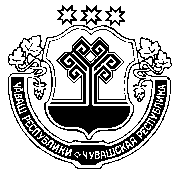 ЧӐваш РеспубликинИнформаци политикин тата массӐллӐ коммуникацисенминистерствиЧӐваш РеспубликинИнформаци политикин тата массӐллӐ коммуникацисенминистерствиЧӐваш РеспубликинИнформаци политикин тата массӐллӐ коммуникацисенминистерствиЧӐваш РеспубликинИнформаци политикин тата массӐллӐ коммуникацисенминистерствиЧӐваш РеспубликинИнформаци политикин тата массӐллӐ коммуникацисенминистерствиМинистерство информационной политики и массовых коммуникацийЧувашской РеспубликиМинистерство информационной политики и массовых коммуникацийЧувашской РеспубликиМинистерство информационной политики и массовых коммуникацийЧувашской РеспубликиМинистерство информационной политики и массовых коммуникацийЧувашской РеспубликиМинистерство информационной политики и массовых коммуникацийЧувашской РеспубликиМинистерство информационной политики и массовых коммуникацийЧувашской РеспубликиПРИКАЗПРИКАЗПРИКАЗПРИКАЗПРИКАЗПРИКАЗПРИКАЗПРИКАЗПРИКАЗПРИКАЗПРИКАЗ24.10.2016183№24.10.2016№ 183Шупашкар хулиШупашкар хулиШупашкар хулиШупашкар хулиШупашкар хулиг. Чебоксарыг. Чебоксарыг. Чебоксарыг. Чебоксарыг. Чебоксарыг. ЧебоксарыОб утверждении Положения о конкурсе среди журналистов и средств массовой информации на лучшее освещение темы «2016 год – Год человека труда в Чувашии»Название организацииФ.И.О. автораДолжностьКонтактный телефонНоминация конкурсаНазвание конкурсного материала СМИ, в котором опубликован (вышел в эфир) конкурсный материалДата публикации (выхода в эфир) конкурсного материалаДополнительные сведения об авторе (по необходимости) 